          《在线课堂》学习单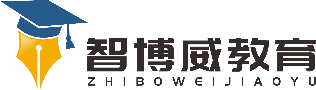 班级：                姓名：                 单元数学 5年级下册第4单元课题《分数的意义和性质》分数与除法例1、例2、例3温故知新1.填空。表示把单位“1”平均分成(　　)份,表示这样的(　　)份的数。自主攀登2.通过预习,我知道了两个数相除,商可以用分数来表示,即被除数÷除数=,用字母表示为a÷b=;求一个数是另一个数的几分之几,用(　　)计算。3.在下面(　　)里填上适当的数。4÷15=　　=(　　)÷(　　)(　　)÷11=	(　　)÷9=稳中有升4.一项工程必须30天完成,平均每天完成全部工程的几分之几?说句心里话